TEKNİK RESİM – 2Tasarı geometriÜç görünüşPerspektif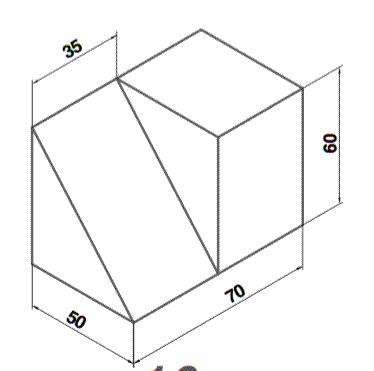 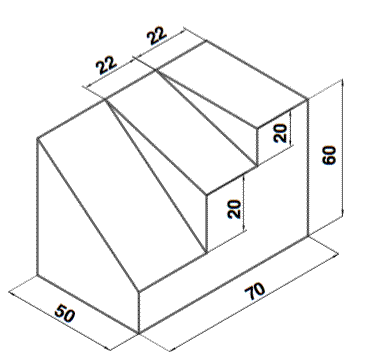 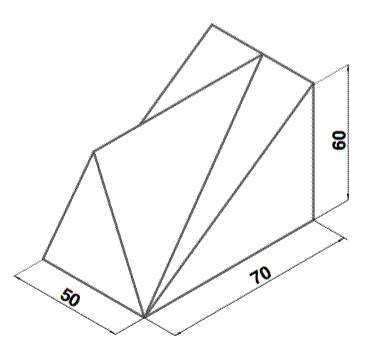 